AMERICAS
AUSTRALASIA
ASIA
Last update: 1 October 2014All featured programs and initiatives in this document are compiled by APRU from available online sources (as indicated) and previously conducted surveys. Please contact the APRU Secretariat at apru@apru.org if you would like your university or program to be featured in this directory or if you would like us to update any information on the programs and initiatives in the list.ECONOMYUNIVERSITYPROGRAMS/INITIATIVESFOCUS AREAOVERVIEWOVERVIEWWEBSITECanadaUniversity of British ColumbiaUBC Science (Women in Science) Professional/
Career DevelopmentProfessional/
Career DevelopmentUBC Science (Women in Science) is dedicated to providing all students, researchers, post-docs and faculty with the support they need to fulfil their potential, and to promoting a diverse community. The online page highlights networking, mentoring and career resources for women at all stages of their career – within the UBC Science community, on campus and Canada-wide.http://science.ubc.ca/students/career/womenChileUniversity of ChileEquality Network (Member)Gender Equity, Women's LeadershipGender Equity, Women's LeadershipEQUALITY is a network created by 23 higher education institutions from 18 countries in Latin America and 4 European countries which joined together to develop strategic measures to promote gender equality and promoting the participation of women in leadership positions in research, academia and society in general. The Network aims to promote cultural change and set a benchmark in the field of effective promotion of gender equality in academia, research and the labor market. 
Two key objectives of the network are:
1) to modernize management practices of higher education institutions (HEIs) in  promoting gender equity in education and the labor market through the establishment of structures to support gender equality, policies and training programs.
2) to strengthen the capacity of HEIs in networking through the creation of a Regional Network of Women's Leadership in Latin America as a sustainable platform to support the efforts of gender equality and promote the interests of women in science, academia and the labor market.http://www.equality-network.net/MexicoMonterrey Institute of Technology and Higher Education Equality Network (Member)Gender Equity, Women's LeadershipGender Equity, Women's LeadershipSee information above

http://www.equality-network.net/National Autonomous University of MexicoUniversity Gender Studies ProgramGender Equity, Women StudiesGender Equity, Women StudiesFounded in 1992, UNAM's University Gender Studies Program aims to promote and coordinate academic activities related to gender issues, and encourage the incorporation of gender perspective in academic work as well as in the design of policies and public programs. http://www.pueg.unam.mx/United States of AmericaCalifornia Institute of TechnologyWomen Mentoring Women (Center for Diversity)Women's Leadership, Professional/
Career DevelopmentWomen's Leadership, Professional/
Career DevelopmentThe Women Mentoring Women program matches postdoctoral scholars with upper-level graduate women and upper-level graduate women with first-year graduate women for a one-to-one mentoring experience. The purpose is to provide support for women graduate students as they negotiate their academic, professional, and personal development. Each mentoring match meets over a one-year period—some meet monthly, others bi-weekly. The program offers academic and professional development workshops, discussions or social & networking opportunities throughout the academic year. https://diversitycenter.caltech.edu/resources/rfw/mentoringStanford UniversityStanford Women's Leadership ConferenceWomen's Leadership, Professional/
Career DevelopmentWomen's Leadership, Professional/
Career DevelopmentThe annual Stanford Women’s Leadership Conference (SWLC) is one of the longest running student-organized conferences on campus. It attracts hundreds of attendees, including current students, alumni and Stanford faculty. The conference celebrates women leaders around the world and provides Stanford women with actionable tools to enhance their leadership. https://studentaffairs.stanford.edu/wcc/swlcStanford University School of Medicine's Office of Diversity & LeadershipProfessional/
Career DevelopmentProfessional/
Career DevelopmentThe Stanford University School of Medicine's Office of Diversity & Leadership (ODL) takes a new and innovative approach to diversifying academic medicine and the ranks of future practicing physicians. 

ODL sponsors monthly meetings with women faculty and periodic meetings with underrepresented minority faculty and students that provides opportunities for advising and networking.http://med.stanford.edu/diversity/Stanford Faculty Women's Forum Professional/
Career DevelopmentProfessional/
Career DevelopmentThe Faculty Women's Forum (FWF) provides information and organizes events to promote the success of women faculty at Stanford, with opportunities for women faculty across the University to discuss shared interests and concerns.

The Faculty Women’s Forum is supported through the Office of the Vice Provost for Faculty Development and Diversity and the Michelle R. Clayman Institute for Gender Research.https://facultydevelopment.stanford.edu/diversity-and-community/faculty-womens-forumUniversity of California, BerkeleyGender Equity Resource Center (Women's Resources)Gender Equity, Women's Leadership, Professional/
Career DevelopmentGender Equity, Women's Leadership, Professional/
Career DevelopmentThe Gender Equity Resource Center, fondly referred to as GenEq, is a UC Berkeley campus community center committed to fostering an inclusive Cal experience for all. GenEq is the campus location where students, faculty, staff and alumni connect for resources, services, education and leadership programs related to gender and sexuality. The programs and services of the Gender Equity Resource Center are focused into four key areas including women and related issues.http://geneq.berkeley.edu/womens_resourcesGraduate Women's ProjectWomenWomenThe Graduate Women's Project (GWP) is the only program at the University of California, Berkeley devoted solely to addressing the concerns of graduate women. GWP was first established in 1981 in response to an overwhelming demand for campus resources that would address graduate women's personal, social, and academic needs. Since 1985, GWP has operated as its own independent project, supporting, organizing, and sponsoring a range of activities and programs. GWP also functions as a clearinghouse for graduate campus women's groups, and as an advocate for graduate women's concerns.https://ga.berkeley.edu/projects/gwpWomen in Science and Engineering (WiSE)Professional/
Career DevelopmentProfessional/
Career DevelopmentThe Women in Science and Engineering Theme Program (WiSE) began in 1999 as an affinity space for forty-two first-year female identified students. The goal is for residents to explore their interest in science, technology, engineering, and mathematics (STEM) fields and intersections of social identity in their profession. Through weekly seminar discussions and intentional programming, WiSE provides a critical community where residents learn about the gender gap, power, and privilege in the STEM fields and advancements in current research. http://themeprograms.berkeley.edu/wise.htmlUniversity of California, DavisWomen in Science and Engineering (WISE)Professional/
Career DevelopmentProfessional/
Career DevelopmentWISE is a developing program that establishes engineering and sciences as a place for women to reach their goals. WISE has focused attention on changing the academic environment for women in engineering and science by researching barriers to their success and developing programs that reduce or eliminate these barriers. WISE programs for students focus on participating in their engineering and science education from the first year college through the graduate level. http://wrrc.ucdavis.edu/WISE/University of California, IrvineWomen’s Empowerment InitiativeEmpowerment of WomenEmpowerment of WomenThis initiative is dedicated to the empowerment of the next generation of women leaders across the spectrum of activities in global society where they can increase their scope of influence, make distinctive contributions and take control over those factors within their realm of influence.  At the University of California, Irvine the goals of this initiative are to connect women across generations, and to advocate and educate with the outcome of increasing the number of empowered women serving as the next generation of leaders in all areas of society.http://studentaffairs.uci.edu/wei/index.phpUniversity of California, Los AngelesDeveloping Women Leaders in University Administration
(in partnership with Banco Santander W30 Program)
Women's Leadership, 
Professional/
Career DevelopmentWomen's Leadership, 
Professional/
Career DevelopmentA three-day program that supports the development of the next generation of women leaders in higher education administration.http://www.anderson.ucla.edu/santanderw30University of California, San DiegoOffice of Academic Diversity and Equal OpportunityDiversity, Equal OpportunityDiversity, Equal OpportunityThe Office of Academic Diversity and Equal Opportunity (OADEO) ensures that faculty search committees comply with federal, state, and local affirmative action and equal opportunity laws.  It develops Academic Affirmative Action plans, faculty representation reports, and resources to support academic diversity and inclusion.
http://academicaffairs.ucsd.edu/aps/adeo/Graduate Women in Science and Engineering (GradWISE)Professional/
Career DevelopmentProfessional/
Career DevelopmentGraduate Women in Science and Engineering (GradWISE) is an official graduate student organization at the University of California, San Diego.

GradWISE addresses issues important to graduate women in science and engineering in a supportive environment and promotes programming on related topics. The organization focuses on the inclusion and professional development of graduate women in all areas of science, technology, engineering, mathematics, and medicine (STEMM).
http://gradwise.ucsd.edu/UCSD Women's CenterEmpowerment of Women, Professional/
Career DevelopmentEmpowerment of Women, Professional/
Career DevelopmentEstablished in 1996, the UCSD Women's Center is a space in which people work collaboratively to foster the educational, professional, and personal development of diverse groups of women.  The Center provides education and support to all members of UCSD regarding gender issues, with the goal of promoting an inclusive and equitable campus community.http://women.ucsd.edu/about/index.htmlUniversity of California, Santa BarbaraChancellor's Advisory Committee on the Status of WomenWomen, Gender EquityWomen, Gender EquityThe Chancellor's Advisory Committee on the Status of Women (CACSW) is an administrative committee that has existed on campus since the mid-1970s. It draws its membership from faculty, staff, and students on campus with standing members including the director of the Women's Center, our Title IX Coordinator and Sexual Harassment Officer, chair(s) from the Senior Women's Council and chair(s) from the Professional Women's Association. The charge of CACSW is to advise and consult with the Chancellor about concerns and issues regarding the status of women at UCSB. The committee engages in the review of drafts of campus and system wide policies pertaining to campus women (e.g., parental leaves, sexual harassment, and gender equity in sports). The CACSW along with the Women's Center organizes a panel discussion "Demystifying the Tenure Process" for junior faculty women on a yearly basis. 
http://diversity.evc.ucsb.edu/resources/committees/ Senior Women's CouncilGender Equity, DiversityGender Equity, DiversityThe Senior Women’s Council (SWC) was founded in 1993 to create a forum for defining and actively addressing issues that promote gender equity and diversity at UCSB, a concern that has relevance for all facets of the campus community. All tenured women faculty and lecturers with SOE are automatically eligible for membership. The steering committee, comprised of 15-20 members, specifies several programmatic goals that the Council will work to accomplish each academic year. The direction of SWC’s program is based on input from all tenured women who attend SWC events. SWC activities receive support from the Executive Vice Chancellor and UCSB’s Office of Diversity, Equity, and Academic Policy. http://diversity.evc.ucsb.edu/links/committees/swc/index.cfmUniversity of Hawai'i at MānoaFaculty Mentoring ProgramProfessional/
Career DevelopmentProfessional/
Career DevelopmentThe Faculty Mentoring Program (FMP) was established in 1991 under the Office of Faculty Development and Academic Support (OFDAS) as the Junior Women Faculty Mentoring Program. Prior and up to the late seventies, a major challenge for higher education was the lack of access for women to graduate programs and then to faculty positions in colleges and universities. The University of Hawai`i at Mānoa established a formal mentoring program as a way to assist in the professional development of women faculty. Over time, faculty, administrators and department chairs noted success of the program, and inquiries and requests by junior male faculty demonstrated the growing awareness if the efficacy of mentoring on the campus for junior male faculty as well. In 1999 the Program was renamed and extended to all junior faculty. Orienting mentoring towards all faculty has accomplished the engendering of a broader base of collegiality across gender and ethnicities as well as academic departments.
http://www.fmp.hawaii.edu/Department of Women's StudiesGender, Women, DiversityGender, Women, DiversityThe Department of Women's Studies at the University of Hawai'i at Mānoa (UHM) offers an interdisciplinary approach to the study of women and gender issues. The department emphasizes multicultural and global education, and innovative feminist research on issues of gender, sexuality, ethnic and national diversity and social justice with a focus on women in Hawai‘i, Asia, and the Pacific.http://www.womenstudies.hawaii.edu/University of OregonOffice of Affirmative Action and Equal OpportunityEqual OpportunityEqual OpportunityThe Office of Affirmative Action and Equal Opportunity is responsible for working with all members of the University of Oregon community to ensure that the university is meeting the letter and spirit of its legal obligations related to affirmative action, equal opportunity and nondiscrimination, and to support the university's commitment to diversity.
http://aaeo.uoregon.edu/Women in Graduate ScienceProfessional/
Career DevelopmentProfessional/
Career DevelopmentThe Women in Graduate Science (UOWGS) organization at the University of Oregon focuses on the professional development of women in all disciplines of science to enable them to become successful contributors to their fields.http://pages.uoregon.edu/uowgs/Committee 
on the Advancement of Women Chemists (COACh)Professional/
Career DevelopmentProfessional/
Career DevelopmentThe Committee on the Advancement of Women Chemists (COACh) is a grass-roots organization working to increase the number and career success of women scientists and engineers through innovative programs and strategies. COACh has been expanding its efforts to women scientists and engineers in the United States and developing countries through a series of unique and in-country career training and networking activities. 
http://coach.uoregon.edu/coach/University of Southern CaliforniaWomen in ManagementProfessional/
Career DevelopmentProfessional/
Career DevelopmentWomen in Management (WIM) was formed in 1979 in response to the need for an organization for women in leadership positions at the University of Southern California. Originally composed of about 20 visionary women, WIM now boasts a membership of approximately 143 women. The compelling forces driving the formation of Women in Management included the need for increased representation of women in responsible University positions, equal pay for men and women holding similar positions, and the provision of a forum in which women could develop leadership skills.http://www.usc.edu/org/wim/Women in Science and Engineering (WiSE)Professional/
Career DevelopmentProfessional/
Career DevelopmentIn 2000, USC received a gift of $20 million to the University endowment to create the Women in Science and Engineering (WiSE) Program. The primary goal of the WiSE program is to increase the number of women in tenured and tenure-track faculty positions.http://wise.usc.edu/University of WashingtonUW ADVANCE Center for Institutional ChangeWomen's Leadership, Professional/
Career DevelopmentWomen's Leadership, Professional/
Career DevelopmentThe UW ADVANCE Center for Institutional Change began in 2001 with a first-round NSF ADVANCE Institutional Transformation grant and focused on 19 STEM departments across campus. UW ADVANCE is a campus and national resource for best practices in academic leadership development, cultural change and policy transformation, and increasing the advancement and number of women in STEM fields.
http://advance.washington.edu/about/overview.htmlECONOMYUNIVERSITYPROGRAMS/INITIATIVESFOCUS AREAOVERVIEWWEBSITEAustraliaAustralian National UniversityGender InstituteGender Issues, Professional/
Career DevelopmentThe Gender Institute is a cross-campus virtual institute. It provides a focus for existing activity on issues of gender and sexuality, and a catalyst to develop and deepen them. The Institute supports the employment and retention of women and gender diverse people at all levels, in all disciplines, across the University. 
http://genderinstitute.anu.edu.au/Early Career Academic ProgramProfessional/
Career DevelopmentThe Early Career Academic Program aims to develop and retain outstanding and high potential academic staff (including women) who are in the early stages of their academic career and are likely to add significant value to the success of ANU throughout the course of their career.
http://hr.anu.edu.au/career/calendar/early-career-academicUniversity of Melbourne Academic Women in LeadershipProfessional/
Career DevelopmentThe Academic Women in Leadership Program is one of several strategies aimed at addressing women’s underrepresentation in higher level academic appointments and on key policy, decision making and governance bodies. This remains an issue of strategic importance to the University.
http://hr.unimelb.edu.au/pd/development/courses/catalogue/dates/academic-leaders/awilEqual Employment Opportunity for Women Plan 2000 - 2005Equal OpportunityThe Equal Employment Opportunity for Women Plan, 2000 - 2005 was designed to move the University towards its goal of becoming one of the finest universities in the world. The plan sets out a range of goals and targets, addressing recognized barriers to women’s inclusion and full participation in the University. 
http://hr.unimelb.edu.au/advice/toolkits/equity-diversity/toolkits/womenCreating the E/Quality Workplace: A Guide for Heads of Departments on Implementing Equal Opportunity for Women in the WorkplaceEqual OpportunityThe document, Creating the E/Quality Workplace: A Guide for Heads of Departments on Implementing Equal Opportunity for Women in the Workplace has been developed by the Faculty EOWW Network together with the EO Unit as a resource to assist Heads in improving practices and raising performance in their departments. The Guide was developed in consultation with Heads and other senior academics including participants in the Head Start and Headway programs in 2004.http://hr.unimelb.edu.au/advice/toolkits/equity-diversity/toolkits/womenUniversity of SydneyThompson Fellowship for Academic WomenProfessional/
Career DevelopmentThe Thompson Fellowships aim to promote and enhance the careers of academic women. The Thompson Fellowships also provide academic staff with relief from routine teaching and administrative responsibilities, and research only staff with funding to secure technical assistance, for up to two semesters.
http://sydney.edu.au/research_support/funding/sydney/thompson.shtmlWomen in Science ProjectProfessional/
Career DevelopmentThe Women in Science Project was started in the Faculty of Science in 2007. The project goals are to: 
- identify some of the obstacles that prevent women achieving senior roles in the sciences; 
- encourage more women into senior academic roles within the Division of Natural Sciences; and
- support more women to achieve satisfying and productive careers in science.
http://sydney.edu.au/science/wisci/UNSW Australia Academic Women in Leadership ProgramWomen’s Leadership, Professional/
Career DevelopmentThe Academic Women in Leadership (AWIL) was established in 2006 as part of the University’s Academic Women’s Employment Strategy, which aims to increase the number of women in senior roles. Along with coaching, participants in the program undertake a needs analysis, workshop sessions and mentoring.
http://www.uniken.unsw.edu.au/features/women-leadershipNew ZealandUniversity of AucklandWomen’s Mentoring Programme (UoA Business School)Women's Leadership, Professional/
Career DevelopmentThe Women’s Mentoring Programme has been set-up by the Business School in response to demand from students and our desire to identify and nurture future women business leaders.  Mentees are matched with a mentor from the School’s vast network. The mentors are successful business women who have years of experience in a variety of industries. 

The objective of the programme is to provide mentees with a professional development opportunity, with advice and support throughout the year, and will benefit from opportunities to improve and develop new skills, extend professional networks, attend workshops and advance career pathways.
http://www.library.auckland.ac.nz/subject-guides/bus/infosources/mentoring.htmNZ Women in Leadership Programme (Member)Women's Leadership, Professional/
Career DevelopmentThe New Zealand Women in Leadership Programme (NZWiL) exists to support, encourage, and contribute to the development of women who are, or aspire in future to be, leaders within the tertiary sector. Our goal is to increase women’s leadership capabilities and influence by enhancing their personal, professional and national-level skills and networks. This nationwide programme is endorsed by Universities New Zealand – Te Pōkai Tara and developed by a steering group of experienced academic and senior women leaders. Each NZ University is responsible for the selection of at least two nominees for each NZWiL programme. 
http://www.universitiesnz.ac.nz/aboutus/sc/hr/women-in-leadershipWomen in Leadership ProgrammesWomen's Leadership, Professional/
Career DevelopmentThe University of Auckland provides two Women in Leadership Programmes. The first stream caters for around 26 women mid-career academic and professional women. It is a year-long programme that provides opportunities for women to develop personal leadership skills. Participants are selected for a structured programme including an overnight retreat, seminars, workshops, networking and mentoring. Special consideration is given to applications from women in under-represented groups in the selection processes.  

The programmes are sponsored by the Director of HR and the Pro Vice-Chancellor (Equity).  Tier one and two male and female senior leaders, including the Vice-Chancellor, Deputy Vice-Chancellors, Pro Vice-Chancellor (Equity) and the Director of Administration present to the Women in Leadership programme and the Senior Women’s Leadership Network, engaging in seminars, workshops and interactive Forum. This senior level sponsorship and participation raises the profile and status of the initiative and demonstrates internally and externally, that leadership for women is taken seriously.
ECONOMYUNIVERSITYPROGRAMS/INITIATIVESFOCUS AREAOVERVIEWWEBSITEChinaFudan UniversityWomen's Research CenterGender, Women's DevelopmentWomen's Research Center of Fudan University is one of the earliest organizations to carry out studies and teaching on gender and women's development. In the past five years the center has undertaken 70 or more domestic and international research projects and organized more than 10 seminars. It also published 11 academic books.http://en.wsic.ac.cn/relativestudyorgan/304.htmHong Kong University of Science and TechnologyWomen in Science and Engineering ScholarshipsProfessional/
Career DevelopmentThe Women in Science and Engineering (WISE) Scholarships encourages and enables top caliber female students to participate in programs at the School of Science and School of Engineering. 
In March 2014, The Women's Foundation (TWF) and ANZ partnered to launch new scholarship awards within the Women in Science & Engineering (WISE) scholarship program at the Hong Kong University of Science and Technology (HKUST). The TWF ANZ WISE Scholarships will be awarded to first and second-year female undergraduates pursuing degrees in computer engineering, computer science and electronic engineering on the basis of academic excellence.
http://sfao.ust.hk/scholarships/wise.html
http://www.ust.hk/eng/news/press_20140320-1077.htmlNanjing University Nanjing-Brown Joint Program in Gender Studies and the Humanities
Gender, Women's Studies, HumanitiesThe Joint Program in Gender Studies and the Humanities aims to bring outstanding scholars from Nanjing University into dialogue with international scholars about the global future of gender, feminist studies, and the humanities through exchange programs and publications.http://ias.nju.edu.cn/en/article.asp?n_id=655Peking UniversityWomen’s Leadership: Making a DifferenceWomen's LeadershipThe Women’s Leadership: Making a Difference initiative is forum dedicated to helping women advance to positions of global leadership. Hosted by Peking University in 2013, the forum was attended by women representatives from China and the U.S., including scholars, entrepreneurs, astronauts, alumni and students.
http://english.pku.edu.cn/News_Events/News/Focus/10394.htmWomen's Studies CenterGender, Women's StudiesEstablished in October 1990, the Peking University Women's Studies Center is an inter-disciplinary research organization. The Center conducts studies on women including basic theories of gender studies, gender as sociology, economic development, law, education, psychology, population, health, environment, Chinese and foreign literature, history, as well as research and investigation projects of current issues concerning women. The Center also offers courses on women's studies and sets up exchanges and cooperation with other women's groups both at home and abroad.
http://w3.pku.edu.cn/academic/wsc/engversion/index.htmlUniversity of Hong Kong Women’s Studies Research Centre(WSRC)Gender, Women's StudiesThe Centre provides a cooperative framework in which researchers within the University of Hong Kong and in the broader community come together around the common cause of analyzing the diversity of women’s experience in different cultures. Established in 1995, the WSRC organizes seminars, conferences and symposia on subjects of importance to women and gender studies. It is committed to promoting research in areas crucial to the development of women’s studies, such as gender, cross-cultural awareness, sexuality as well as the transformation of teaching methodologies and curricula.
http://www.wsrcweb.hku.hk/Welcome.htmlZhejiang UniversityWomen's Research CenterWomen's StudiesEstablished in 1989, the Women's Research Center of Zhejiang University aims to expand and raise the status of women’s studies within academia. The center has organized courses and lectures on women’s research as well as published over 40 papers in this area. 
http://en.wsic.ac.cn/relativestudyorgan/435.htmChinese TaipeiNational Taiwan UniversityWomen's Research Program (Population and Gender Studies Center)Gender, Women's StudiesA research conference, titled "The Role of Women in the National Development Process in Taiwan" was held in 1985, leading to the establishment of the Women's Research Program. Initially supported by the Asia Foundation, its objective is to coordinate interdisciplinary research on women and gender in Taiwan.  The research activities of the Women's Research Program include publication of Journal of Women and Gender Studies, Bulletin of Women and Gender Studies, monographs and occasional papers, holding public lectures and seminars, assisting graduate students with small grants and developing research plans.  As the first program of its kind in Taiwan, the Center has promoted interests in population and gender research and brings in a new dimension in population and gender studies to Taiwan.
http://homepage.ntu.edu.tw/~psc/eng_index1.htmhttp://gender.psc.ntu.edu.tw/en/JapanKeio University Office for Gender EquityGender EquityThe Office for Gender Equality was established in March 2009 as a platform to communicate and share views on gender-related issues including women.
http://www.gender.keio.ac.jp/english/index.htmlKyoto UniversityGender Equality Promotion Center Gender 
EquityUnder the initiative of the president of Kyoto University, the Center for Women Researchers was established in September 2006, to provide an environment in which women researchers can fully exercise their abilities and to promote the development of excellent young researchers. The Center has promoted various activities through four programs, to develop and improve the research/education environment for women researchers so that they can continue their research work and cultivate successors. These programs are not only for women researchers, but also for faculty members and students. In 2014, the Center for Women Researchers and the Gender Equality Promotion office were merged into the Gender Equality Promotion Center to develop the activities.
http://www.cwr.kyoto-u.ac.jp/english/Osaka UniversityBasic Plan for Promoting Gender EqualityGenderEquityOsaka University has a basic philosophy of ‘Promoting Diverse Personnel’ which aims to further increase the quality of research and education at the University by empowering diverse personnel, particularly women. Promoting gender equality is its core concept. The University has taken a number of measures to promote gender equality since 2005.
http://www.osaka-u.ac.jp/en/guide/diversity/gender/planTohoku University Office for Women ResearchersGender 
Equity, Professional/
Career DevelopmentTohoku University's Gender Equality Committee was established in 2001 as a university-wide organization. In 2002, the Declaration for the Promotion of Gender Equality was announced in an effort to promote gender equality and related activities across the university. This included the establishment of a development office in support of female researchers in 2006.
http://www.morihime.tohoku.ac.jp/englishCelebrating the 100th Anniversary of the First Women Students in Tohoku UniversityWomen's Achievement, Inspiring OthersA commemorative project launched in 2013 to celebrate the centennial anniversary of the enrollment of the first women students in Japan in 1913.http://www.morihime.tohoku.ac.jp/100th/en/University of TokyoOffice for Gender EqualityGender 
Equity, Professional/
Career development
Established in 2006, the Office for Gender Equality oversees and coordinates various activities on gender equity including initiatives in support of women in the university.http://kyodo-sankaku.u-tokyo.ac.jp/en/Waseda UniversityOffice for Promotion of Gender Equality and
Gender Equality Promotion CommitteeGender 
EquityThe Waseda University Office for Promotion of Gender Equality opened in October 2007. The Office's activities are organized around four Task Forces: Education and Training, System and Environment, Public Relations and Research, and the Support Center. These four Task Forces are organically linked together through the Gender Equality Promotion Committee and reflect the improvements made to the University's environment and system.
http://www.waseda.jp/sankaku/en/index.htmlKoreaYonsei University WISE Program Center (Women into Science and Engineering) Professional/
Career DevelopmentWISE (Women into Science and Engineering) was founded in September 2003 as a program to motivate outstanding female students in mathematics and science to continue their studies in the fields of science and engineering in order to train them as future professionals in those fields, with the support of the Ministry of Science and Technology, Korea Science and Technology Foundation, and the vast amount of resources available at universities and research centers. 

There are 8 WISE centers, including the main center at Ehwa Woman's University, and they are: Inha University (Center in Incheon · Kyunggi Area), Yonsei University's Wonju Campus (Gangwon), Gongju University (Chungman · Daejeon), Chonbuk University (Chonbuk), Chosun University (Chonnam · Gwangju), Silla University (Busan · Kyungnam) and Cheju University (Cheju). 
https://www.yonsei.ac.kr/eng/about/stats/organizational/index_02.aspMalaysiaUniversity of MalayaGender Studies ProgrammeGender StudiesThe Gender Studies Programmes (RPG) was first introduced in SY 1994- 1995 under the Dean’s Office of Faculty of Arts and Social Science. The Gender Studies Programme collaborates with local, regional and international organizations  including the Canadian Cooperative and Support Office (CIDA), Gender and Development Centre (APDC),  the Committee for International Co-operation in Higher Education (CICHE) under the British Council,  NAM Institute for the empowerment of Women (NIEW), the Asia-Pacific Resources and Research Centre for Women (Arrow), and International Women's Rights Action Watch – Asia Pacific (Iwraw Asia-Pacific), among others.  
http://gender.um.edu.my/?modul=HomePhilippinesUniversity of the PhilippinesCenter for Women's StudiesWomen's Studies, Empowerment of WomenEstablished in 1988, the University of the Philippines University Center for Women’s Studies evolved from the ideas and commitment to social justice, national development and women’s empowerment of a group of women faculty from the university. Activities are conducted to serve both women in the University and the larger society.http://cws.up.edu.ph/https://www.facebook.com/upcwshttp://iskwiki.upd.edu.ph/index.php/Center_for_Women_Studies#.U0-JB1dL9G0University System-wide Gender Offices/
CommitteesGender 
EquityThe University has a system for gender advocacy and mainstreaming through its focal point offices. Each of the nine autonomous units of UP has a gender center, office or committee that coordinates and advocates for all non-teaching gender concerns. There is also a system-wide office that coordinates the various systems. The gender offices advocate the mainstreaming of gender issues in the curriculum, advocate for gender responsive policies and programs, carry out researches on various gender concerns and liaison with the larger society.
SingaporeNational University of SingaporeWomen in Science and MedicineProfessional/
Career DevelopmentWomen in Science and Medicine is a dialogue session conducted in 2012 by the Yong Loo Lin School of Medicine focusing on work-life balance and career pathways in the field of science and medicine.
http://www.med.nus.edu.sg/bch/wism/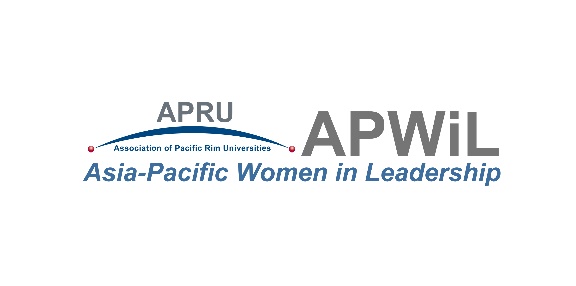 